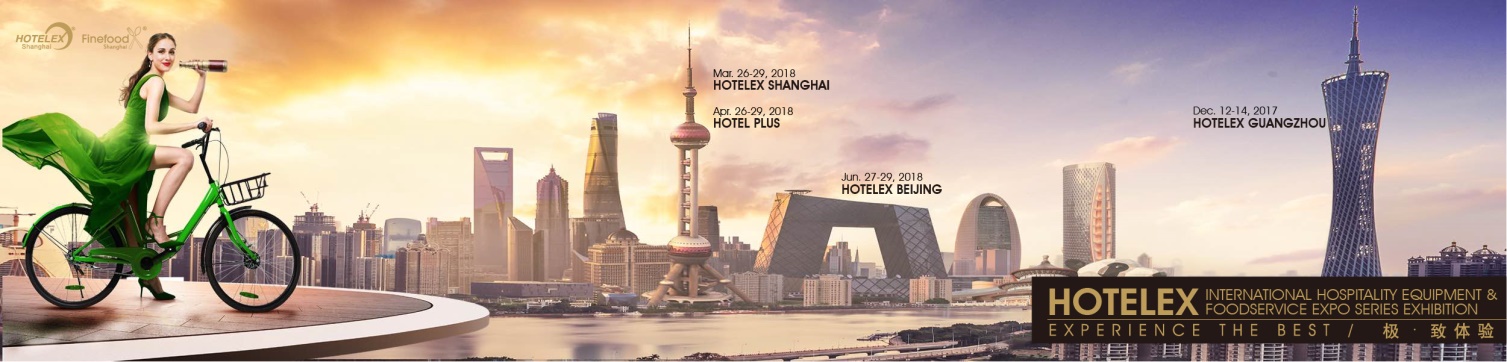 Complete the form below to get yourself carried away to a broader business field (asterisk is mandatory):Exhibitor Profile*Country/Region  Hong Kong  Macao  Taiwan  Other country Visitors from Mainland China, please register here* Company Name * Job Title * Address   Postal Code   Website * First name * Last Name * E-mail * Mobile    Telephone   Business NatureCatering Equipment SupplyTablewareCooking IngredientCoffee & Appliance and SupplyBakeryIce CreamBeverageWine & SpiritsTextileAppliance AmenitiesIT & SecurityFitness & LeisureBuild DecorationInterior DesignEngineering & DesignLighting & IntelligenceHotel FurnitureHotel CleanOthers, (please specify) Your Interested Buyer Profile Hotel/Motel/Resort Restaurant/Fast-food Outlet/Snack Bar/Take-away Club/Sports Centre/Theme Park/Leisure Centre/Theater OK Pub/Bar/Night Club/Karaoke Bar Catering/Hospitals/Government/Institutions/Airlines/Contract/Cruise Lines/Factory Café/Tea House Department Store/Duty Free Shop/Supermarket/Hypermarket/Grocery Store/Convenient Store Chains/Franchising Ice Cream/Chocolates/Sweets Bread/Bakery Store/Pizza Store Food & Beverage Importer & Exporter Hotel Supplies Manufacturer Food & Beverage Manufacturer Hotel Supplies Importer & Exporter/Distributor Real Estate/Design Company Distributor End User Procurement Strategic Sourcing Global Sourcing Retailer Merchandising Fast-Moving Consumer Goods (FMGG) Agents Delegates E-business Media Others, (please specify) Onsite Matchmaking Meeting SchedulePreferred Date:Preferred Time:Company:Contact:E-mail:Booth Number:Registration in Matchmaking System starts in advance and lasts until the exhibition is over. Please send your form to the following contacts and should your inquiry be responded to as soon as possible.Alex.ni@ubmsinoexpo.comSukie.li@ubmsinoexpo.com